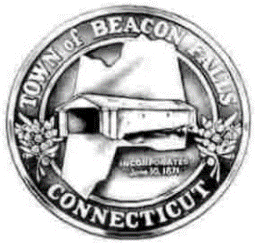 Beacon Falls Board of Finance AgendaJanuary 13, 2020Mr. Leonard GreeneTown Clerk, Town of Beacon Falls10 Maple AvenueBeacon Falls, CT 06403Mr. Leonard Greene,The Beacon Falls Board of Finance will hold the Monthly Business Meeting on January 21, 2020 at 7:00PM in the Town Hall Assembly Room.Call to Order / Pledge of AllegiancePublic CommentApproval of Minutes from Previous Meetings (introduce new member of the BOF)Correspondence / Payment of BillsBoard of Finance Clerk’s InvoiceOther invoicesOther CorrespondenceReportsAmbulance Service ReportTown Treasurer’s ReportTown Clerk’s ReportTax Collector’s ReportParks and Recreation update by the Chairs (note this may need to be amended in the agenda)Finance Managers Report (Natasha is on vacation and has previously submitted her report Erin Schwartz will present and discuss any questions)First Selectman’s ReportBudget TransfersBudget Work SessionsRegion 16 updatesBeacon Valley Road Project, Invoices and concernsPolice Department stabilizing Overtime expensesPossibility of improving and controlling town buildings accessAquarion Water update on recovery funds for Skokorat Road and hydrant issuesStation 2 – BHC#1 building on Railroad Ave. lease agreement and holding on improvementsOther9)    Finance Policy Manual1   Public Works Rob Pruzinsky and Jamie Gracy on possible road resurfacing out of 2019 / 2020 budget and possible proposal road resurfacing out of 2020 / 2021 budget                  (may have to adjust in agenda as Rob has a meeting during ours)   Old BusinessAudit Report from MahoneySabol will be presented to the board at the February meeting   New BusinessSet up Joint Budget Work Shop Meeting Dates: February, March, April and May (note may not require all the way into May better to have them scheduled)Other   Public Comment   Executive Session (If needed)   AdjournmentRespectfully Submitted,Thomas PrattThomas PrattChairman Board of Finance